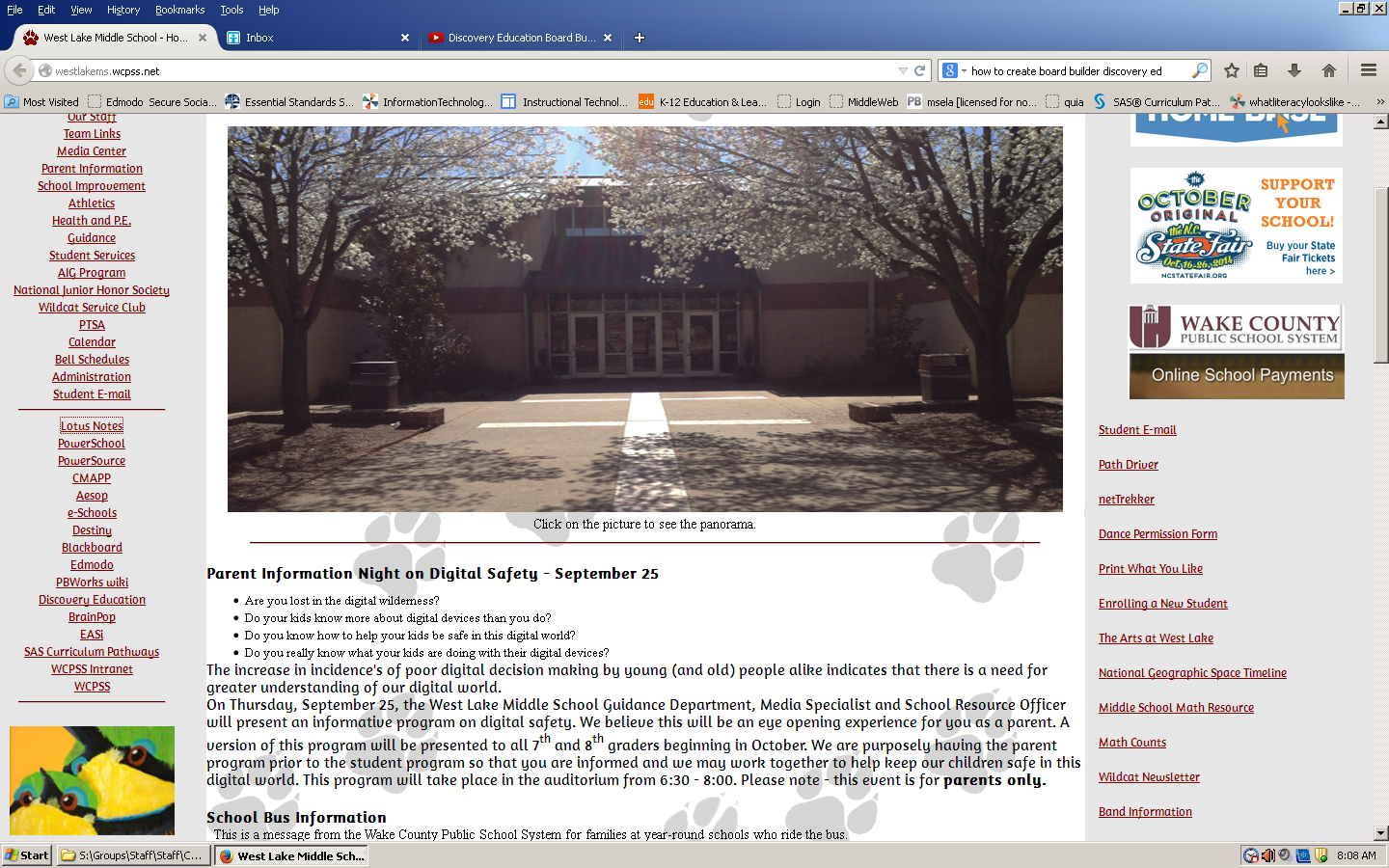 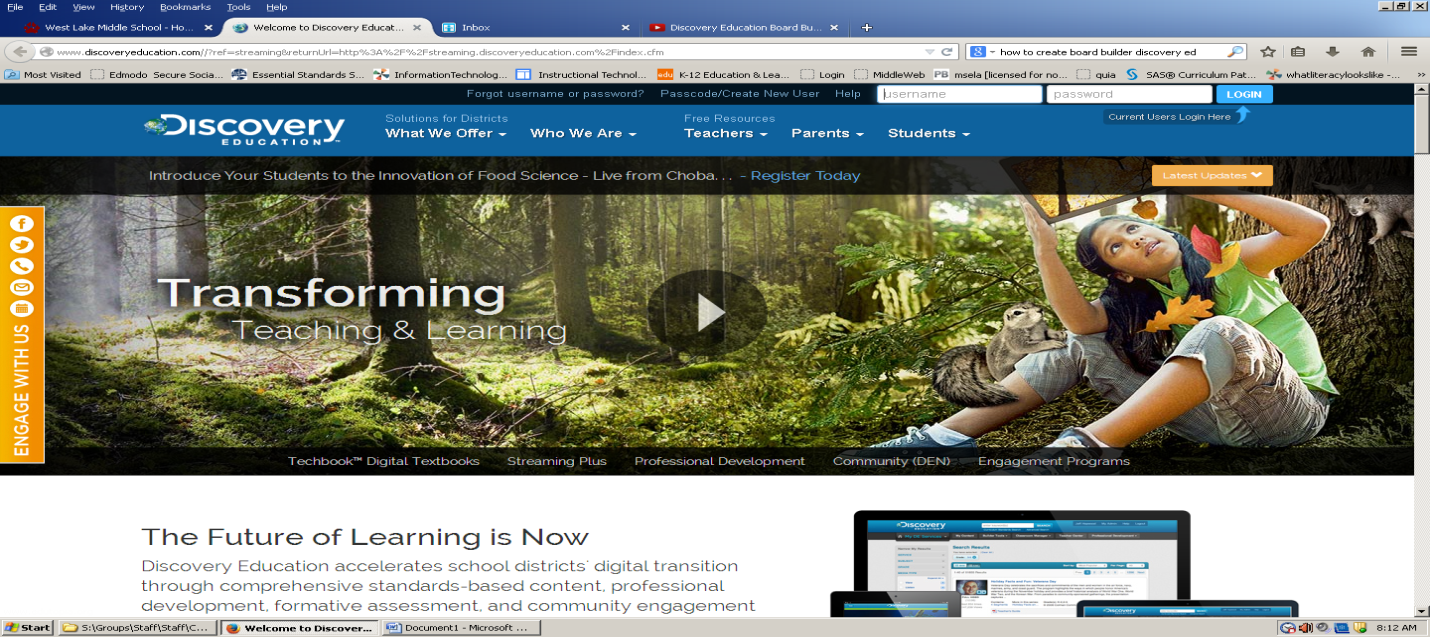 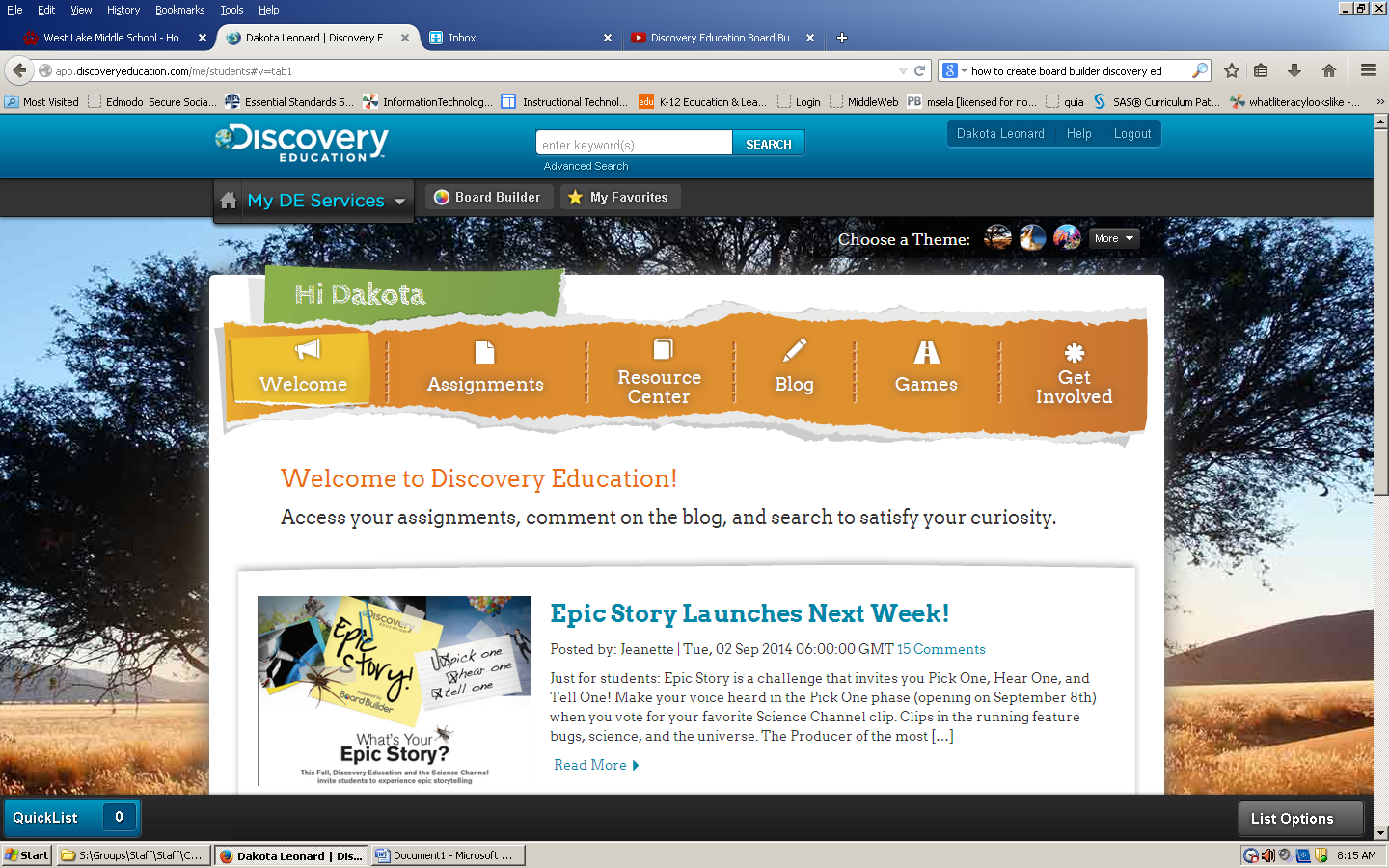 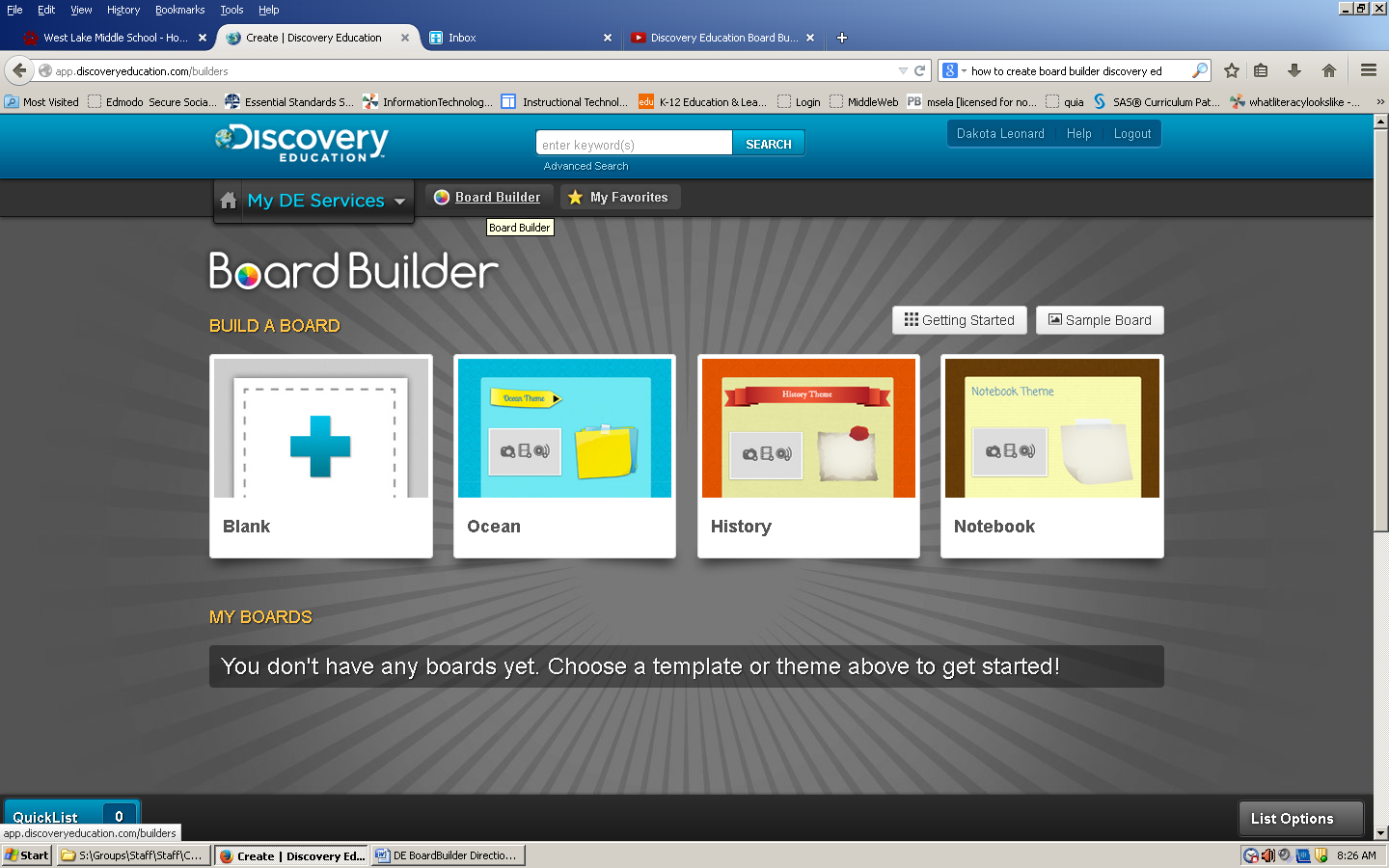 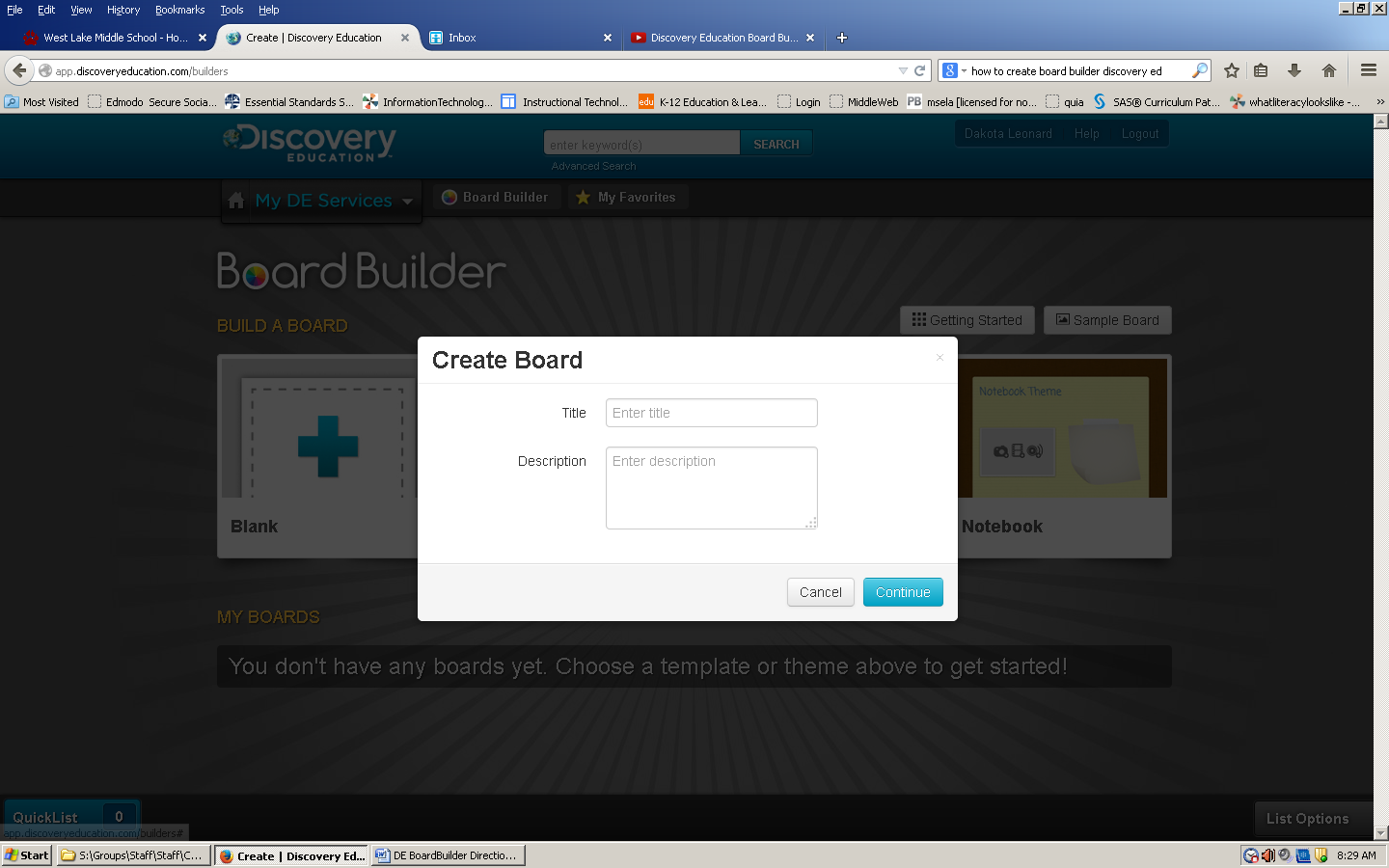 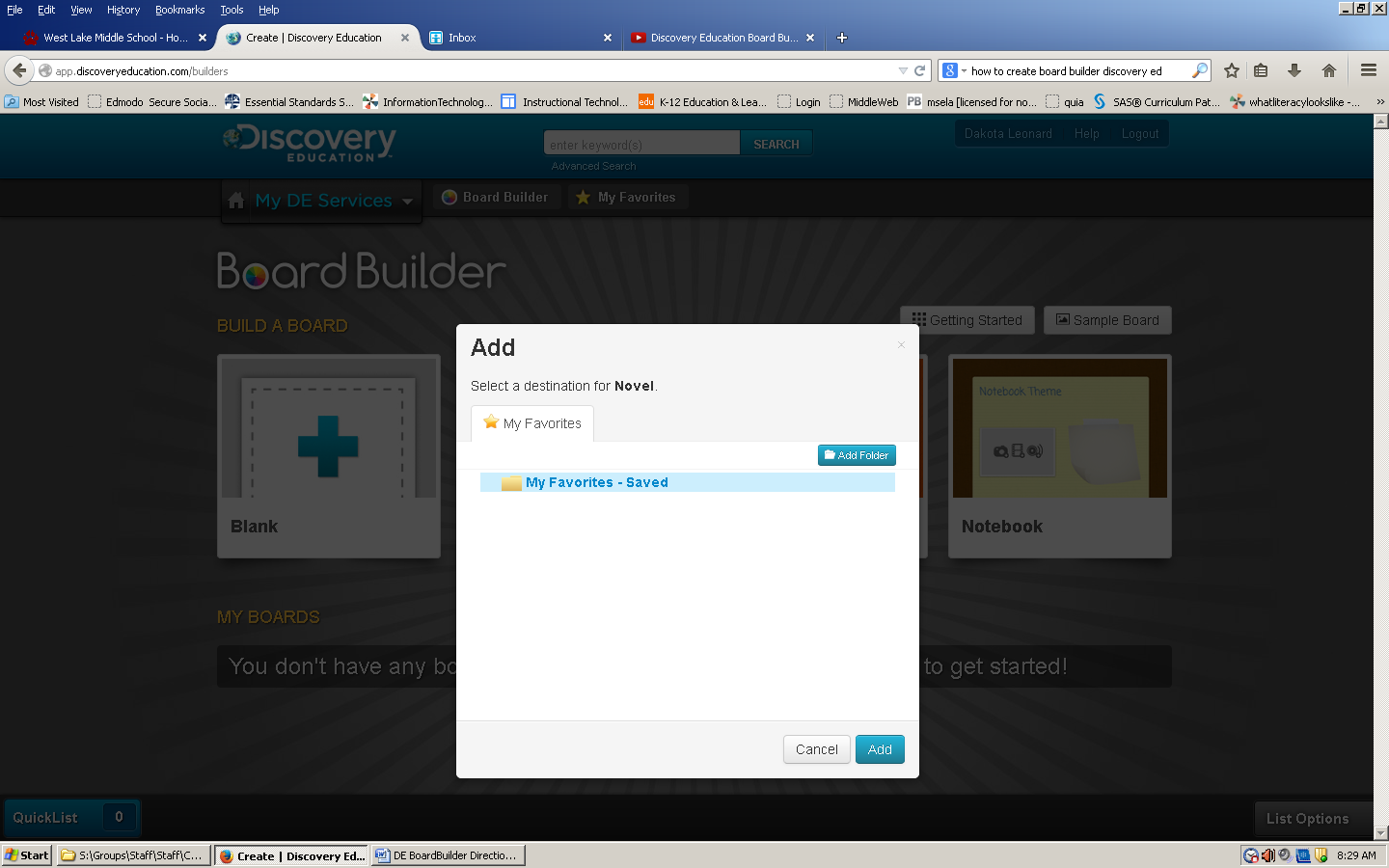 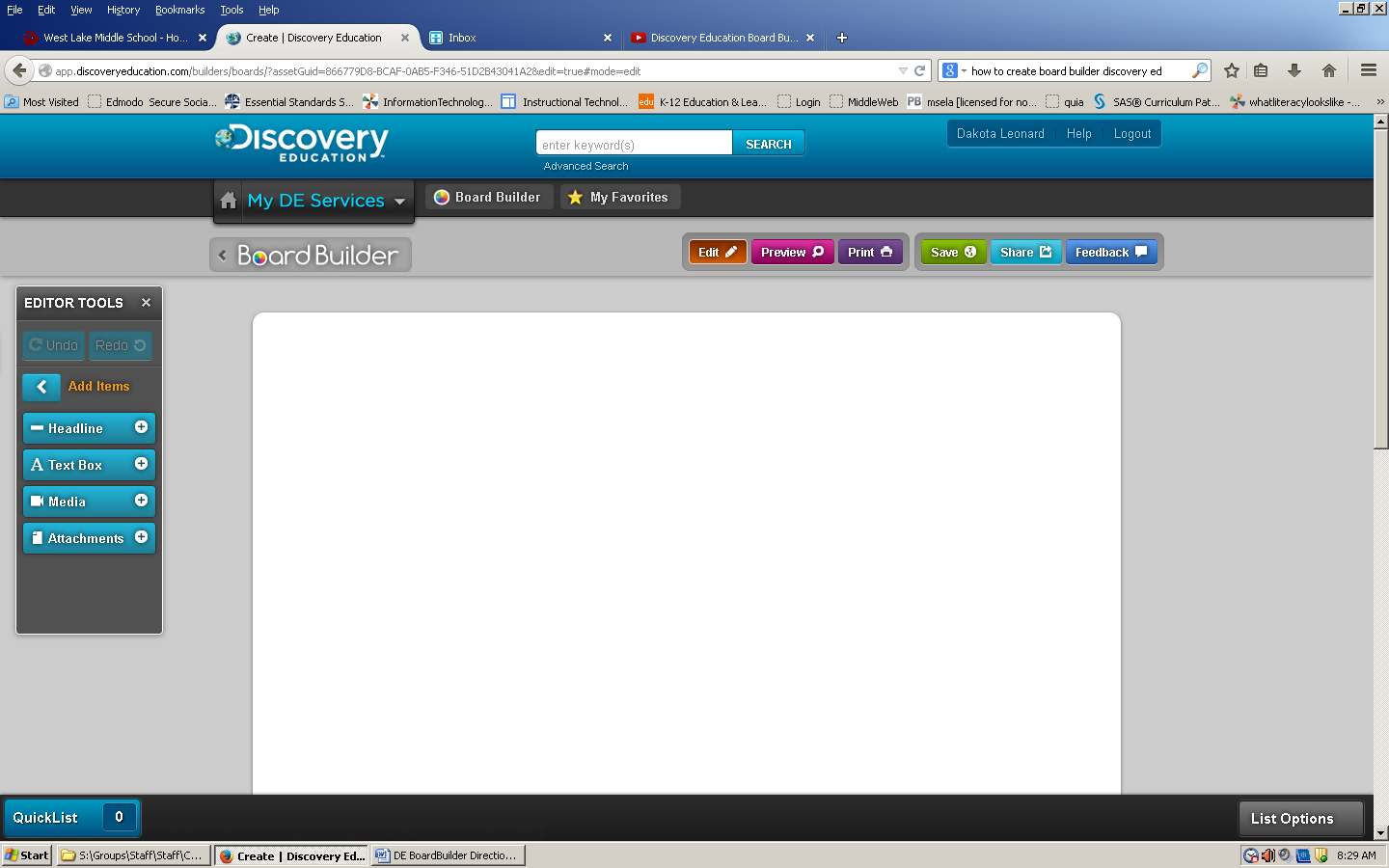 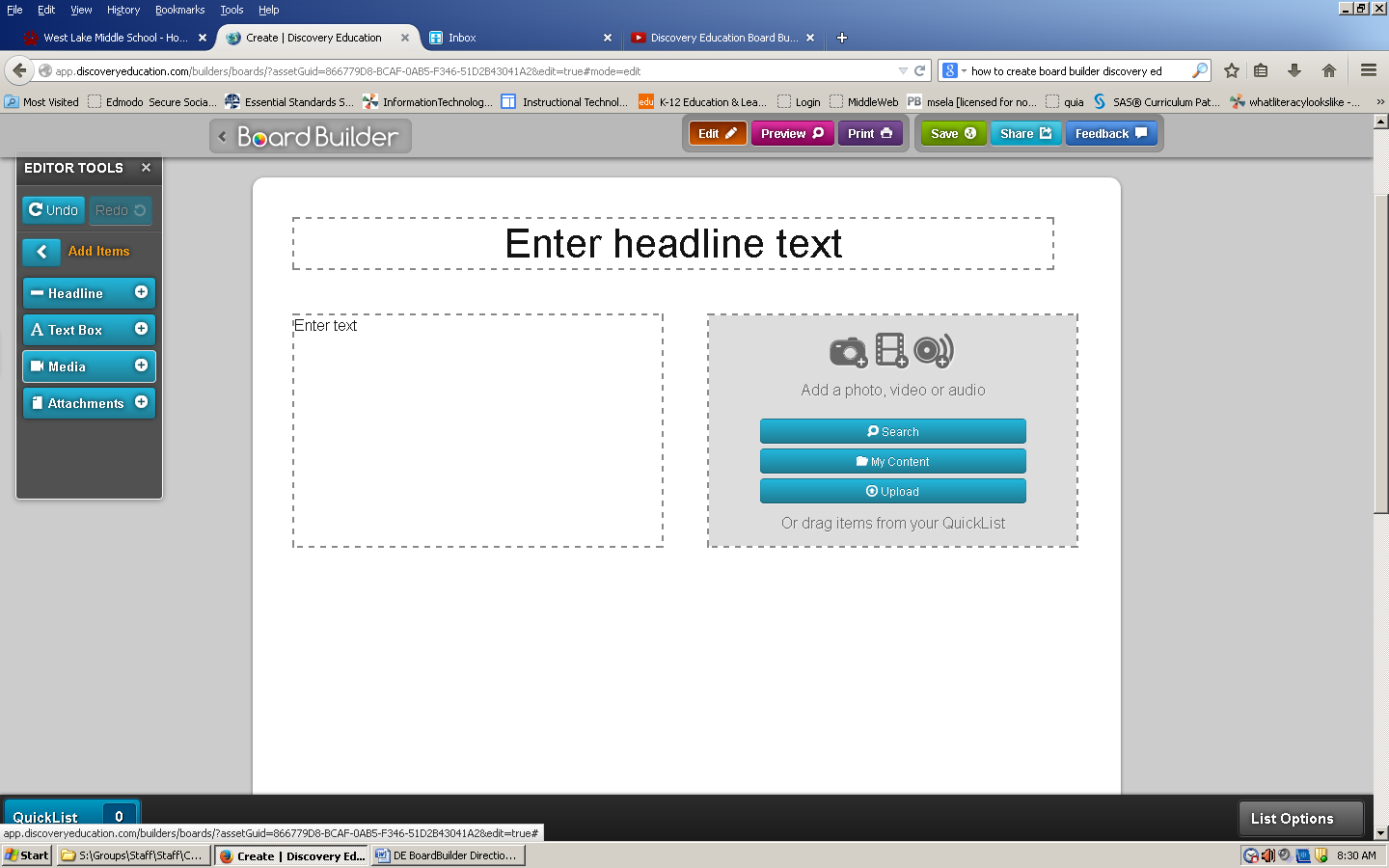 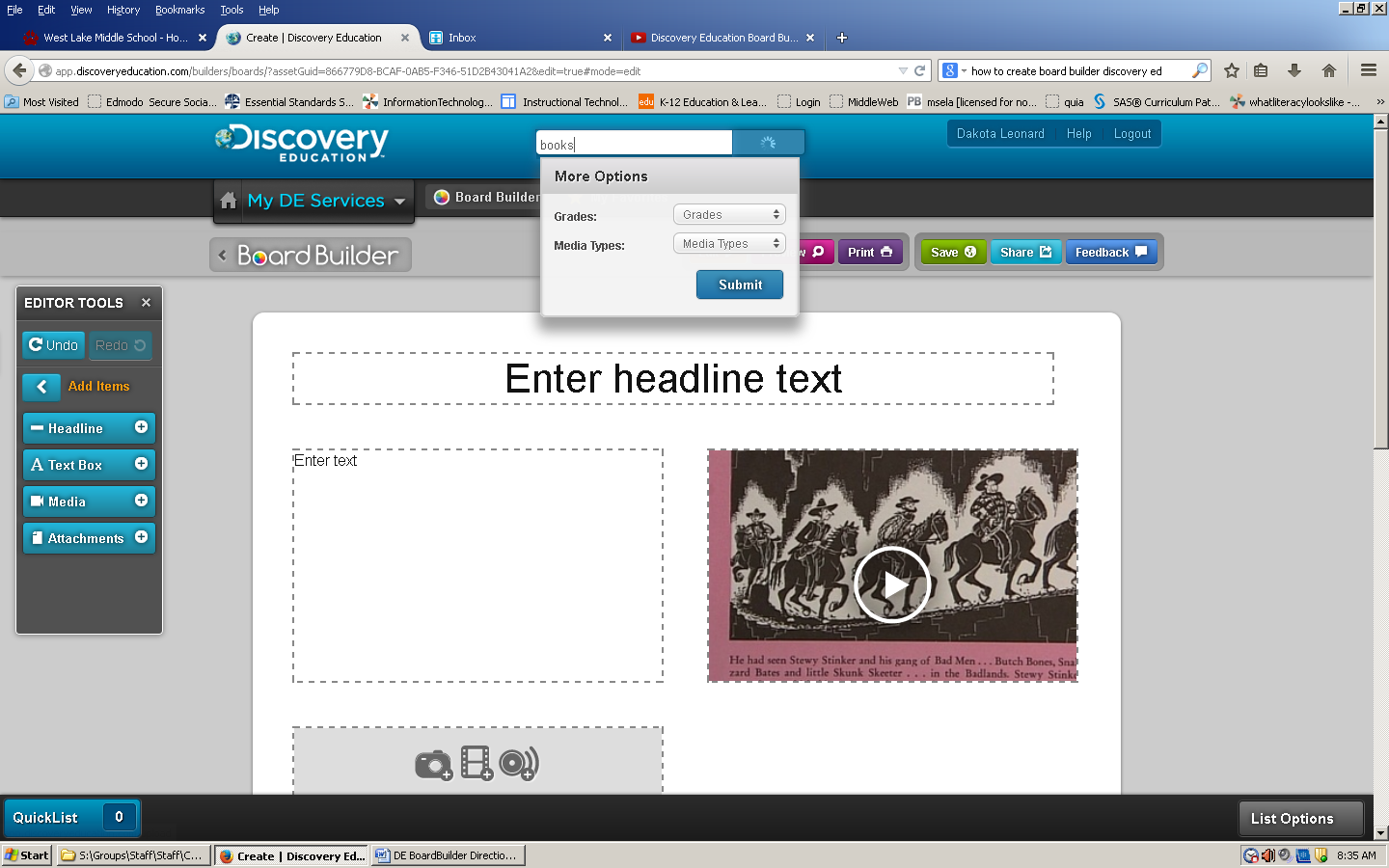 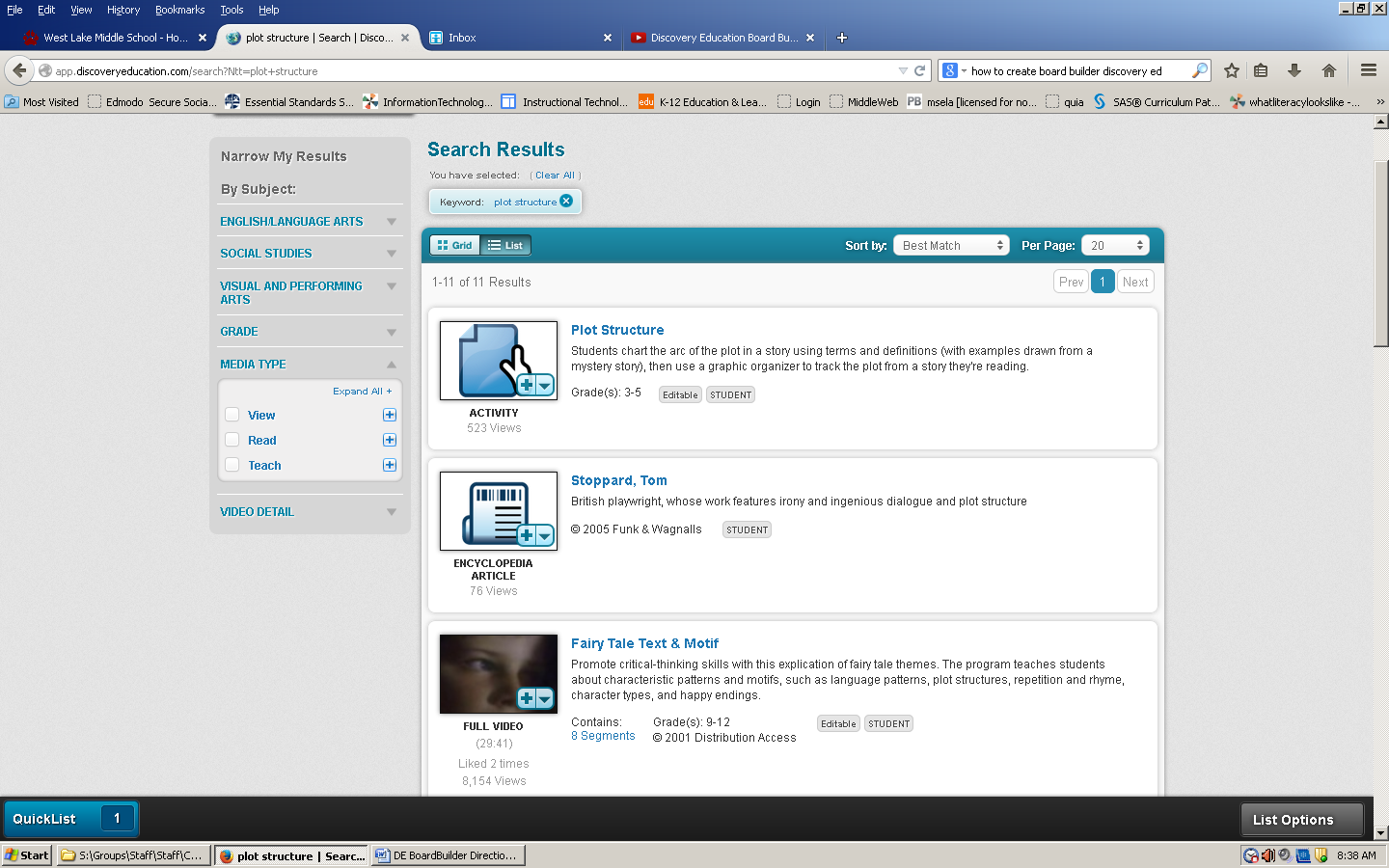 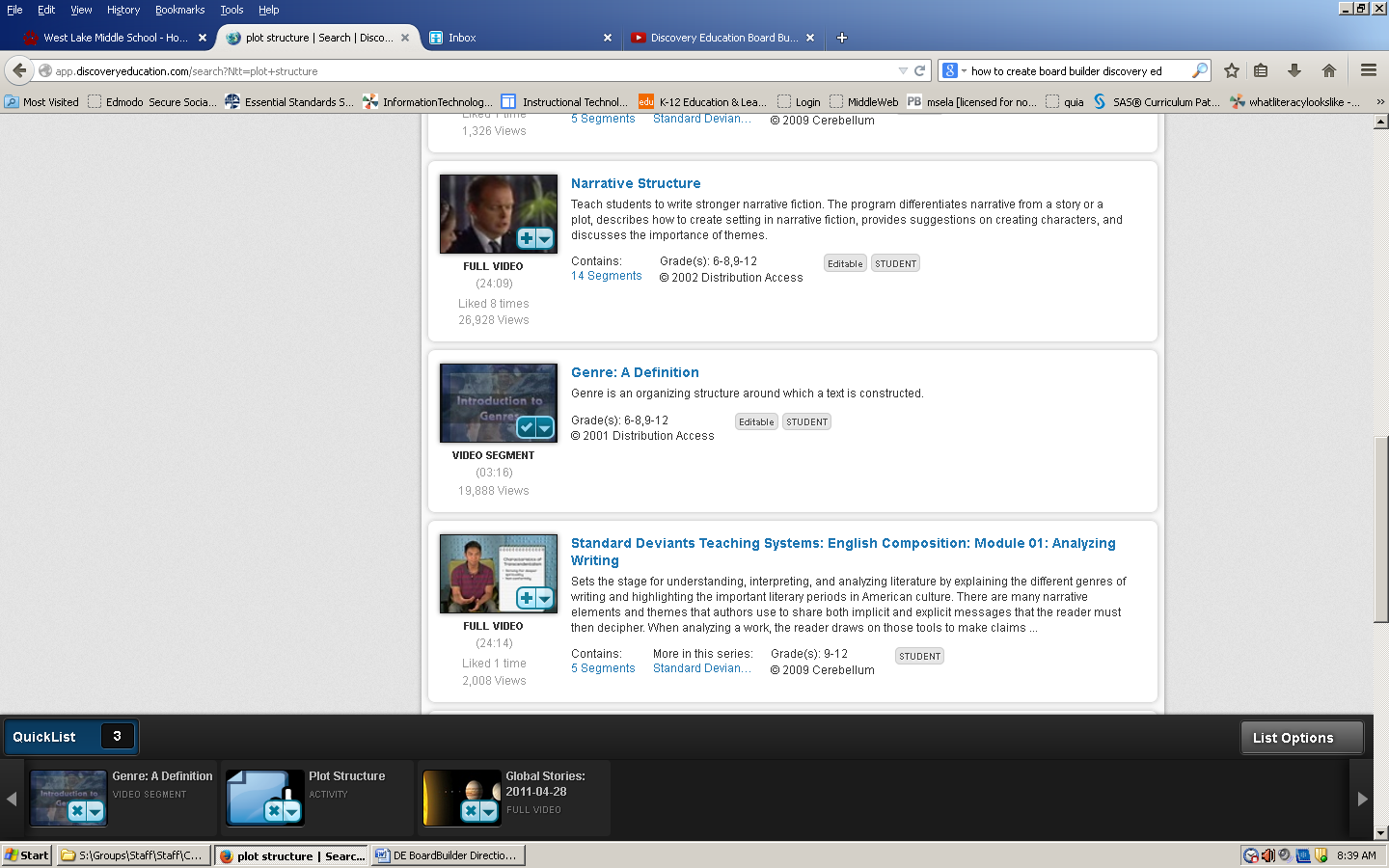 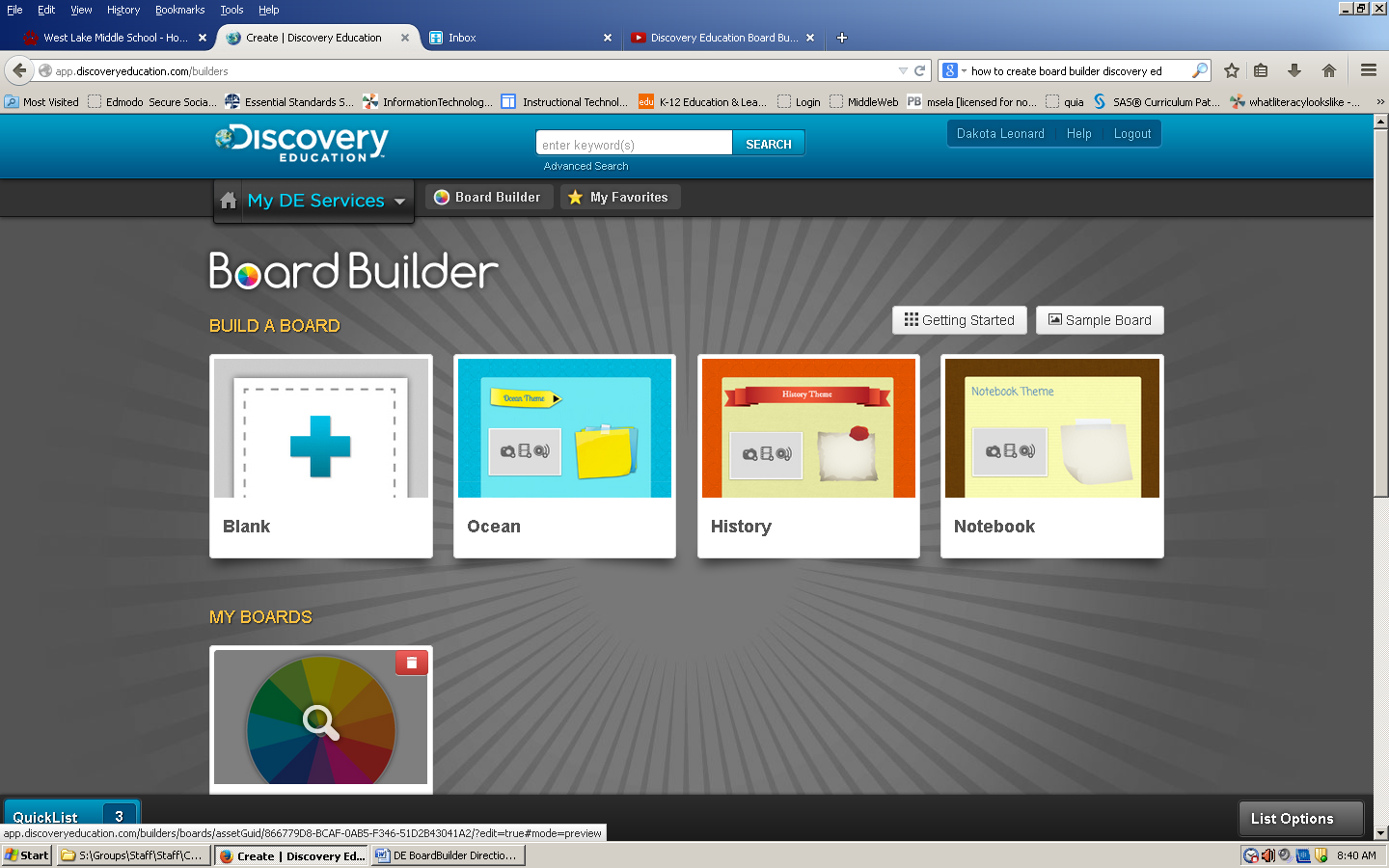 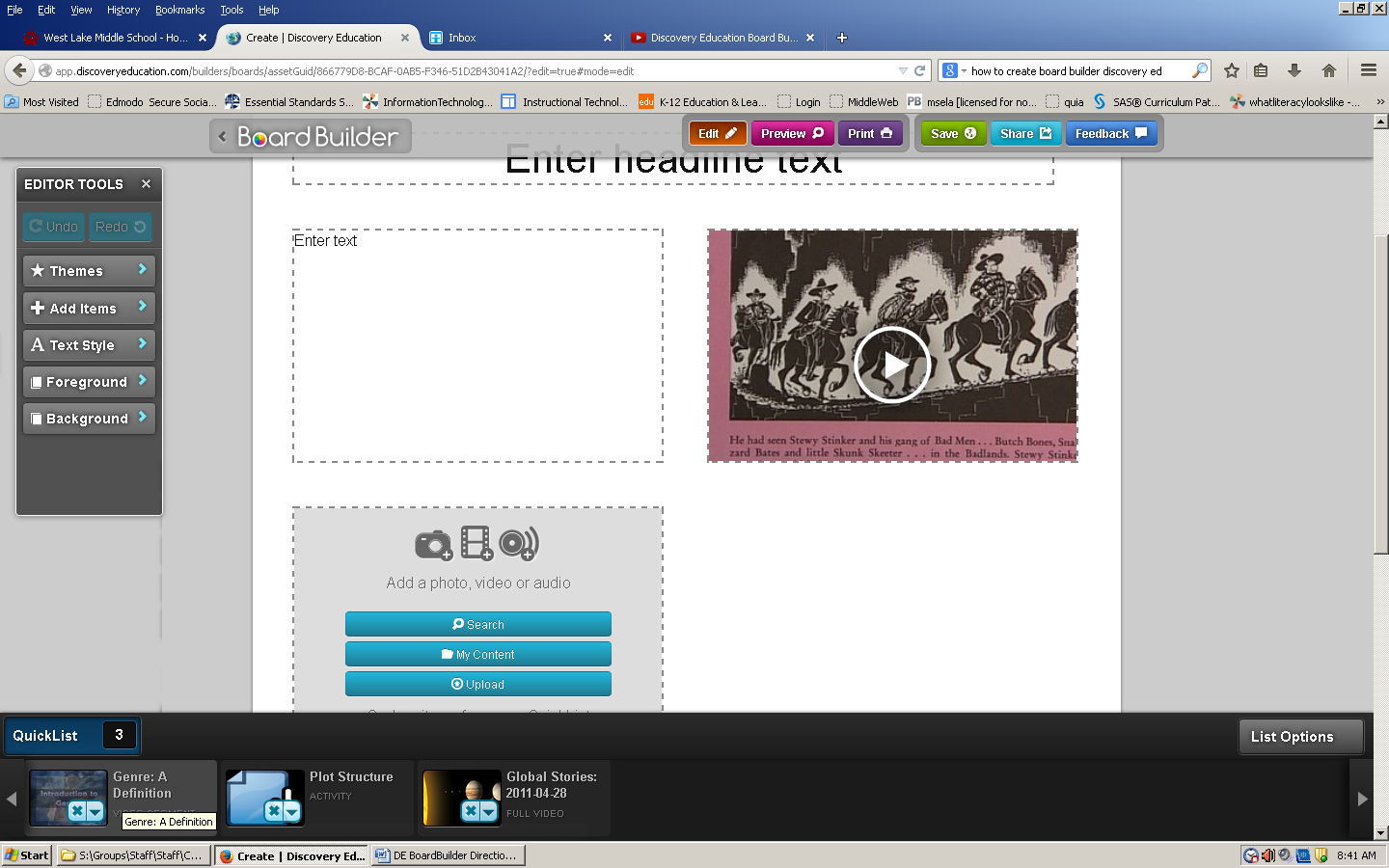 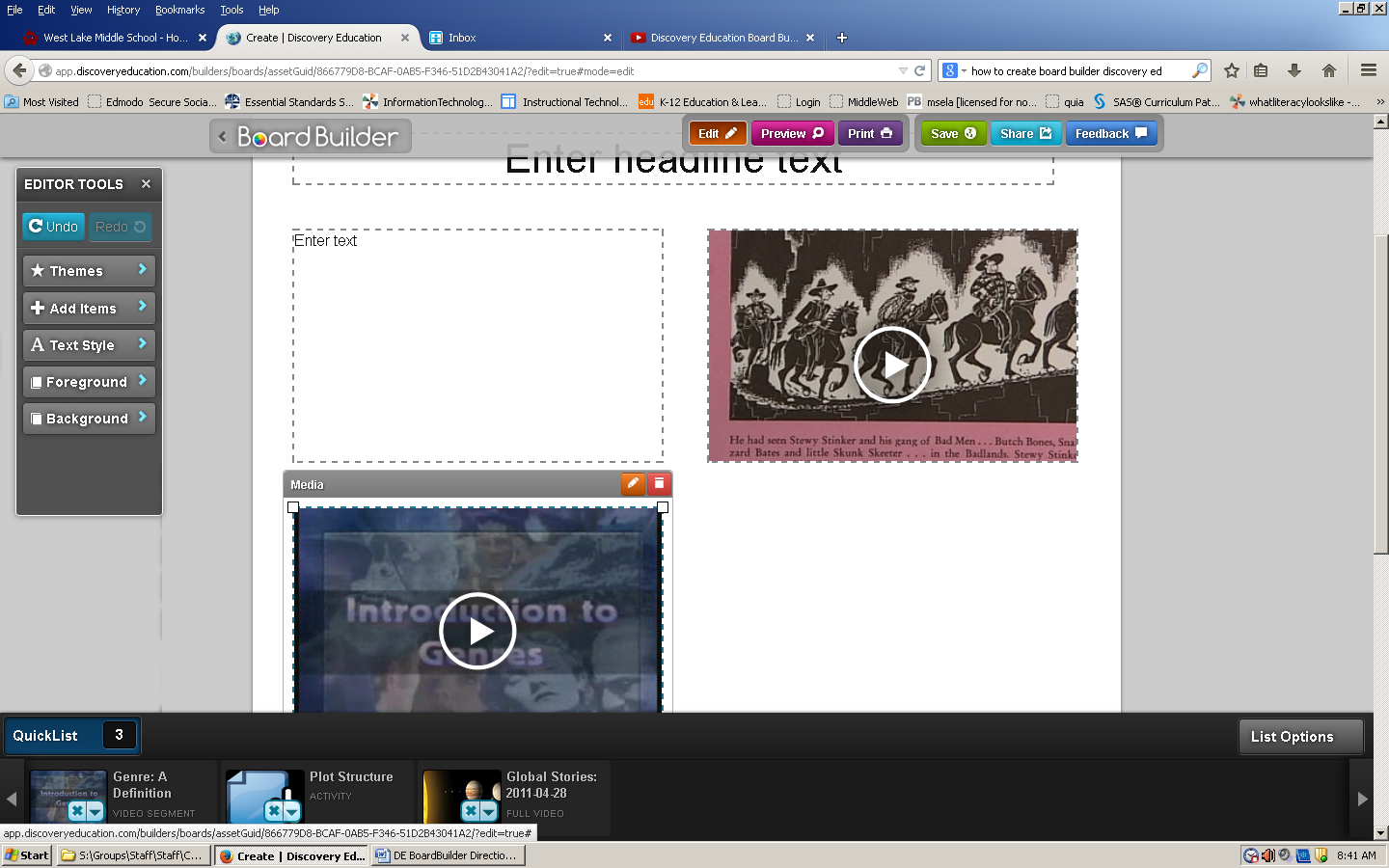 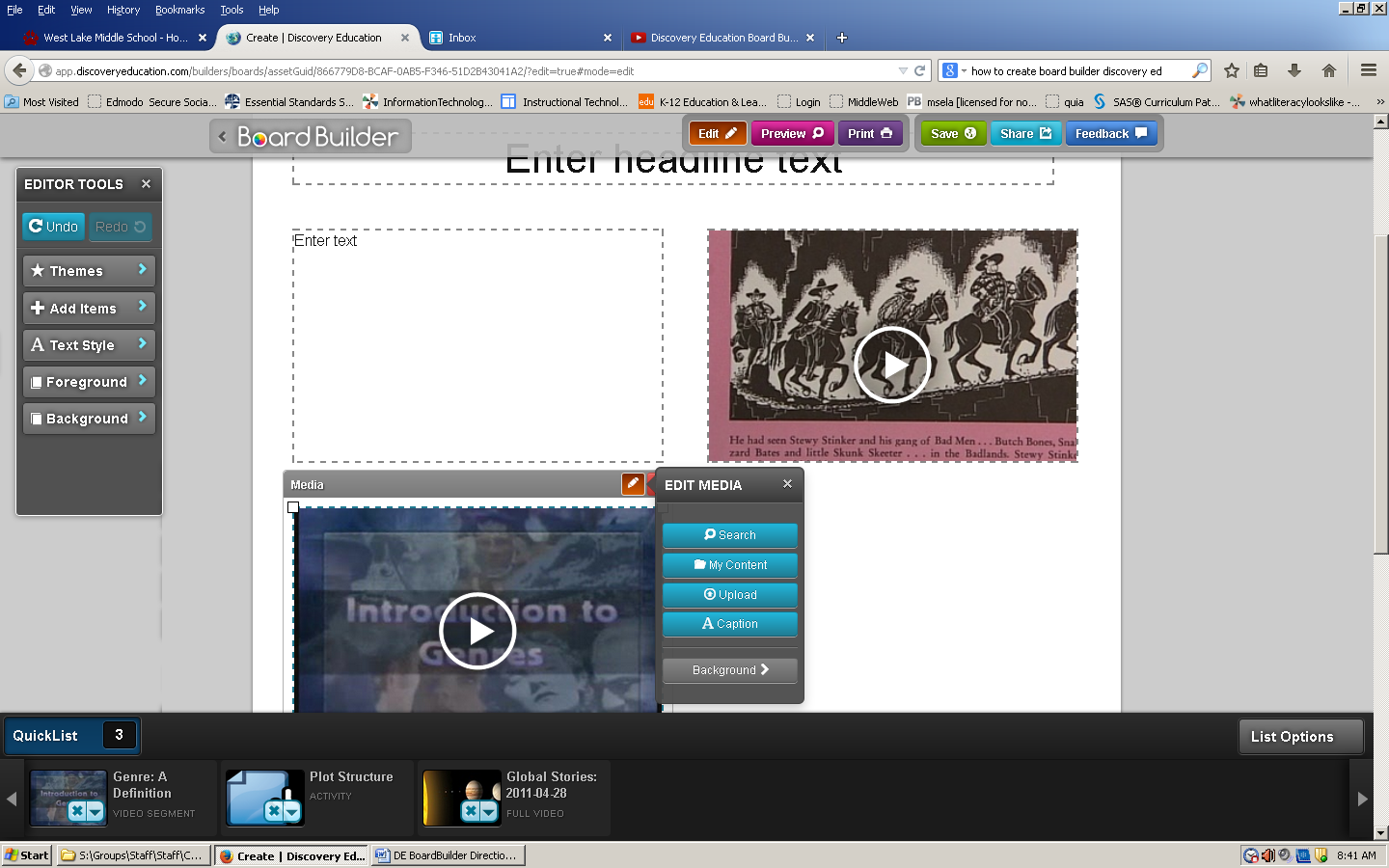 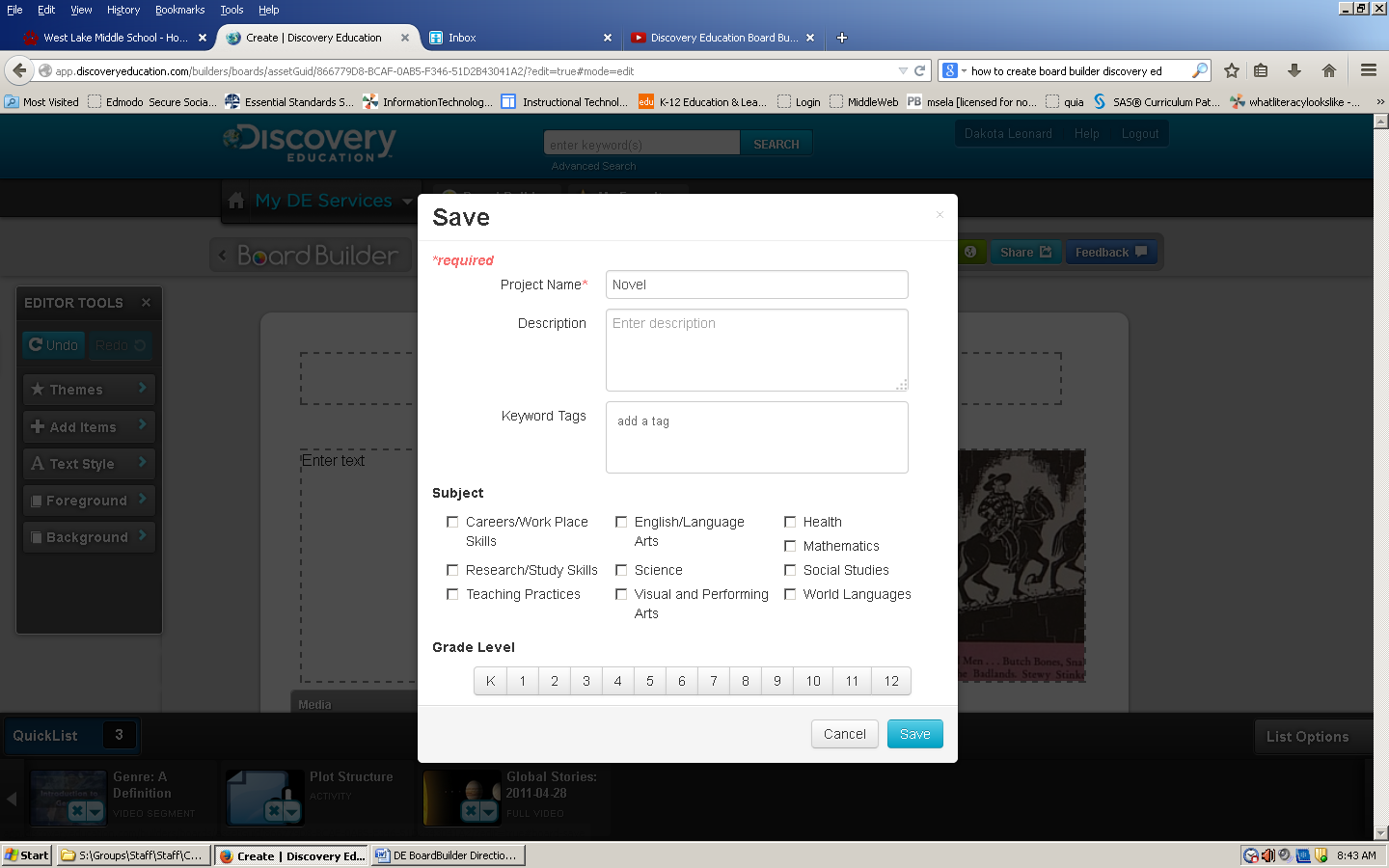 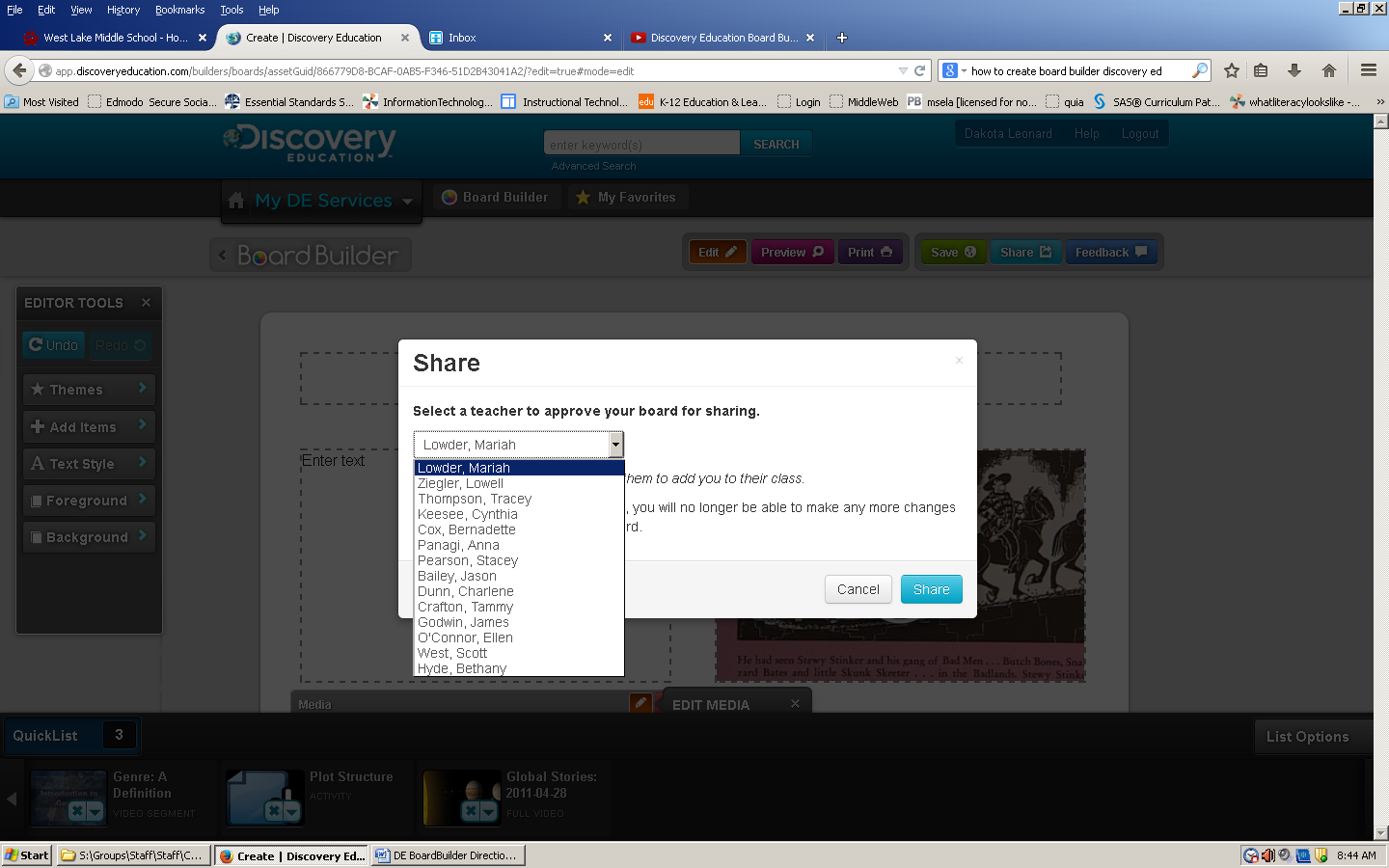 NOTE: Once you share your board, you will no longer be able to make any more changes until your teacher reviews/grades your board.